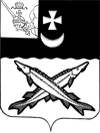 ПРЕДСТАВИТЕЛЬНОЕ  СОБРАНИЕБЕЛОЗЕРСКОГО МУНИЦИПАЛЬНОГО РАЙОНАРЕШЕНИЕот  11.12.2020  № 82О районном бюджете на 2021 годи плановый период 2022 и 2023 годов	Рассмотрев проект районного бюджета на 2021 год и плановый период 2022 и 2023 годов,  руководствуясь Бюджетным Кодексом Российской Федерации, статьей 18 Устава района, 	Представительное Собрание района	РЕШИЛО:Утвердить основные характеристики районного бюджета на 2021 год:             общий объем доходов в сумме 523 937,1 тыс. рублей;            общий объем расходов в сумме 521 096,0 тыс. рублей;            профицит районного бюджета в сумме 2 841,1 тыс. рублей. Утвердить основные характеристики районного бюджета на 2022 год:             общий объем доходов в сумме 495 403,3 тыс. рублей;            общий объем расходов в сумме  495 403,3 тыс. рублей.Утвердить основные характеристики районного бюджета на 2023 год:             общий объем доходов в сумме 490 548,6 тыс. рублей;            общий объем расходов в сумме 490 548,6 тыс. рублей.Утвердить источники внутреннего финансирования дефицита районного бюджета на 2021 год и плановый период 2022 и 2023 годов согласно приложению 1 к настоящему решению.Утвердить объем  доходов районного бюджета, формируемый за счет налоговых и неналоговых доходов, а также безвозмездных поступлений, на 2021 год и плановый период 2022 и 2023 годов согласно приложению 2 к настоящему решению.Утвердить:перечень главных администраторов доходов районного бюджета и закрепляемые за ними виды (подвиды) доходов на 2021 год и плановый период 2022 и 2023 годов  согласно приложению 3 к настоящему решению;перечень главных администраторов источников внутреннего финансирования дефицита районного бюджета на 2021 год и плановый период 2022 и 2023 годов согласно приложению 4 к настоящему решению.Установить, что:доходы от сдачи в аренду имущества, находящегося в оперативном управлении органов управления муниципального района и созданных ими учреждений (за исключением имущества муниципальных автономных  и бюджетных учреждений) зачисляются в доход районного бюджета в размере 100 процентов;десять процентов прибыли муниципальных унитарных предприятий муниципального района, остающейся после уплаты налогов и иных обязательных платежей, перечисляется в доход районного бюджета в порядке, установленном Положением об управлении и распоряжении муниципальной собственностью, утвержденным решением Представительного Собрания района от 16.12.2005 № 235 (в редакции от 29.08.17 № 64).Учесть в районном бюджете поступление средств, переданных районному бюджету из бюджетов поселений  на осуществление части полномочий по решению вопросов местного значения в соответствии с заключенными соглашениями на 2021 год, согласно приложению 5 к настоящему решению.Утвердить в пределах общего объема расходов, установленного пунктами 1, 2, 3 настоящего решения, распределение бюджетных ассигнований:9.1  по разделам, подразделам классификации расходов на 2021 год и плановый период 2022 и 2023 годов согласно приложению 6 к настоящему решению.9.2 по разделам, подразделам, целевым статьям (программам и непрограммным направлениям деятельности), группам  видов расходов на 2021 год и плановый период 2022 и 2023 годов согласно приложению 7 к настоящему решению.9.3 по разделам, подразделам, целевым статьям и видам расходов в ведомственной структуре расходов на 2021 год и плановый период 2022 и 2023 годов согласно приложению 8 к настоящему решению.9.4 по распределению средств, переданных районному бюджету из бюджетов поселений на осуществление части полномочий по решению вопросов местного значения в соответствии с заключенными Соглашениями на 2021 год согласно приложению 9 к настоящему решению.9.5 на реализацию  муниципальных программ на 2021 год и плановый период 2022 и 2023 годов согласно приложению 10 к настоящему решению.10. Утвердить общий объем бюджетных ассигнований, направляемых на исполнение публичных нормативных обязательств:- на 2021 год в сумме 504,0 тыс. рублей;- на 2022 год в сумме 504,0 тыс. рублей;- на 2023 год в сумме 504,0 тыс. рублей;11. Утвердить общий объем условно утверждаемых расходов районного бюджета:- на 2022 год в сумме 6 500,0 тыс. рублей;- на 2023 год в сумме 13 200,0 тыс. рублей.12. Установить размер резервного фонда администрации района:- на 2021 год в сумме 500,0 тыс. рублей;- на 2022 год в сумме 500,0 тыс. рублей;- на 2023 год в сумме 500,0 тыс. рублей.     13. Утвердить объем Дорожного фонда Белозерского муниципального района:- на 2021 год в сумме 14 323,4 тыс. рублей;- на 2022 год в сумме 14 674,4 тыс. рублей;- на 2023 год в сумме 15 332,4 тыс. рублей.     14. Утвердить объемы доходов и распределение бюджетных ассигнований Дорожного фонда Белозерского муниципального района на 2021 год и плановый период 2022 и 2023 годов согласно приложению 11 к настоящему решению.    15. Утвердить значение критерия выравнивания финансовых возможностей городских поселений по осуществлению органами местного самоуправления полномочий по решению вопросов местного значения:- на 2021 год в сумме 245,9 рублей на одного жителя района;- на 2022 год в сумме 260,7 рублей на одного жителя района;- на 2023 год в сумме 282,9 рублей на одного жителя района.    16. Утвердить значение критерия выравнивания финансовых возможностей сельских поселений  по осуществлению органами местного самоуправления полномочий по решению вопросов местного значения:- на 2021 год в сумме 117,0 рублей на одного жителя района;- на 2022 год в сумме 121,4 рублей на одного жителя района;- на 2023 год в сумме 124,9 рублей на одного жителя района.     17. Утвердить значение критерия выравнивания расчетной бюджетной обеспеченности поселений:- на 2021 год - 0,571;- на 2022 год – 0,572;- на 2023 год – 0,573.     18. Утвердить объемы дотаций на выравнивание бюджетной обеспеченности поселений:- на 2021 год в сумме 5 126,0 тыс. рублей;- на 2022 год в сумме 5 225,3 тыс. рублей;- на 2023 год в сумме 5 640,5 тыс. рублей.     19. Утвердить распределение дотаций на выравнивание бюджетной обеспеченности поселений на 2021 год и плановый период 2022 и 2023 годов согласно приложению 12 к настоящему решению.     20. Утвердить объемы дотаций на  поддержку мер по обеспечению сбалансированности бюджетов поселений:- на 2021 год в сумме 12 085,8 тыс. рублей;- на 2022 год в сумме 13 918,3 тыс. рублей;- на 2023 год в сумме 15 510,6 тыс. рублей.    21. Утвердить распределение дотаций на поддержку мер по обеспечению сбалансированности  бюджетов поселений на 2021 год и плановый период 2022 и 2023 годов согласно приложению 13 к настоящему решению.    22. Утвердить объемы межбюджетных трансфертов, выделяемых органами местного самоуправления района бюджетам поселений на осуществление части полномочий по решению вопросов местного значения в соответствии с заключенными соглашениями, на 2021 год  согласно приложению 14 к настоящему решению.    23. Утвердить объемы межбюджетных трансфертов, выделяемых на реализацию муниципальных программ Белозерского района на 2021 год согласно приложению 15 к настоящему решению.    24. Установить, что в 2021 году и плановом периоде 2022 и 2023 годов за счет средств районного бюджета предоставляются на безвозмездной и безвозвратной основе субсидии юридическим лицам (за исключением субсидий муниципальным учреждениям), индивидуальным предпринимателям, а также физическим лицам – производителям товаров, работ, услуг в целях возмещения недополученных доходов и (или) финансового обеспечения (возмещения) затрат в связи с производством (реализацией) товаров, выполнением работ, оказанием услуг:      - на финансовую поддержку субъектов малого и среднего предпринимательства  в рамках муниципальной программы «Экономическое развитие Белозерского муниципального района на 2021-2025 годы».         Субсидии предоставляются юридическим и физическим лицам  в пределах средств, предусмотренных на эти цели настоящим решением, в соответствии со сводной бюджетной росписью районного бюджета, в пределах лимитов бюджетных обязательств, предусмотренных главному распорядителю средств районного бюджета.          Регулирование предоставления субсидий  осуществляется органами местного самоуправления района.    25. Установить, что в 2021 году и плановом периоде 2022 и 2023 годов за счет средств районного бюджета производится предоставление  субсидий иным некоммерческим организациям, не являющимся муниципальными учреждениями.         Субсидии предоставляются в пределах лимитов бюджетных обязательств, утвержденных решением  Представительного Собрания района на очередной финансовый год соответствующему главному распорядителю бюджетных средств на соответствующие цели. Регулирование предоставления субсидий  осуществляется органами местного самоуправления района.     26. Средства районного бюджета (полученные в качестве налоговых и неналоговых доходов и источников финансирования дефицита бюджета) направляются на осуществление  полномочий муниципального района закрепленных Федеральным законом от 06.10.2003 № 131-ФЗ «Об общих принципах организации местного самоуправления в Российской Федерации» в объемах и на цели, предусмотренные настоящим решением,  расходуются в порядке, определенном бюджетным законодательством.    27. Утвердить верхний предел муниципального внутреннего долга района по состоянию:- на 1 января 2022 года в сумме 0,0 тыс. рублей, в том числе по муниципальным гарантиям в сумме 0,0 тыс. рублей;- на 1 января 2023 года в сумме 0,0 тыс. рублей, в том числе по муниципальным гарантиям в сумме 0,0 тыс. рублей;- на 1 января 2024 года в сумме 0,0 тыс. рублей, в том числе по муниципальным гарантиям в сумме 0,0 тыс. рублей.      28. Утвердить объем расходов на обслуживание муниципального долга района:- на 2021 год в сумме 10,0 тыс. рублей;- на 2022 год в сумме 0,0 тыс. рублей;- на 2023 год в сумме 0,0 тыс. рублей.     29. Установить, что  муниципальные  гарантии в 2021 - 2023 годах не предоставляются.     30.  Утвердить программу муниципальных внутренних заимствований на 2021 год и плановый период 2022 и 2023 годов согласно приложению 16 к настоящему решению.31. Администрация района в целях финансирования дефицита районного бюджета, а также погашения долговых обязательств районного бюджета, пополнения в течение финансового года остатков средств на счетах бюджета осуществляет организацию  привлечения бюджетных кредитов, в соответствии с бюджетным законодательством Российской Федерации.    32.  Остаток собственных доходов районного бюджета на начало года на едином счете бюджета может направляться в текущем финансовом году на покрытие временных кассовых разрывов и на увеличение бюджетных ассигнований на оплату заключенных от имени муниципального образования муниципальных контрактов на поставку товаров, выполнение работ, оказание услуг, подлежавших в соответствии с условиями этих муниципальных контрактов оплате в отчетном финансовом году, в объеме, не превышающем сумму остатка неиспользованных бюджетных ассигнований на указанные цели.        33.  Настоящее решение вступает в силу с 1 января 2021 года и подлежит опубликованию в районной газете «Белозерье» и размещению на официальном сайте Белозерского муниципального района в информационно-телекоммуникационной сети «Интернет».    34. Контроль по выполнению решения возложить на комиссию по экономике и бюджету (И.А. Апполонова).Глава района:							Е. В. Шашкин